∑œ  						FEEDBACK FROM TEACHER:   SHOW WORK PLEASE         NEATER PLEASE          WRITE TIME SPENT          PLEASE CORRECT    LEVEL 3   _____          ( √,  √+, or  √++)       TIME SPENT: ___________________Student feedback:  (optional) ____________________________________________LEVEL ONE  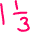 #1. Solve by drawing:    Draw  ,  then cross out TWO sets of  .  (cross out 2/3 once, and then do it again!)Level Two#2.  FIND THE SUM, using any method.  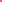 2 +  4  +  6  +  8  + 10 +     …..    + 92 + 94 + 96  + 98 + 100 =   _______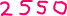 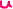 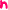 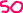 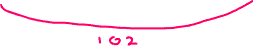 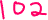 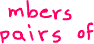 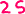 #3.    Natalie has ¾  as much money as Annabelle.  Allen has one dollar LESS than twice as much money as Natalie. Altogether the 3 people have $129. How much does Allen have? Sentence:   Allen has…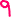 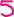 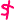 Level 3#4.   Susan is 39 years old. She is 3 times as old as her son. Find her age when, in the future, her son will be half as old as she.  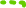 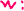 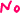 Sentence:    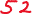 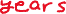 #5. A tank containing some cubes was 4/5 filled with water. When all the cubes were removed, the water level was only ¼ of its original height. There were 3 liters of water left in the tank at that point. What is the total capacity of the tank, in liters ?   _____________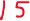 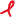 If the volume of each cube was ½  of a liter,  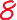                                 how many cubes were there?  ____________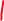 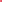 More Level 3      2 pzl. Pts!!     ROMAN NUMERALSThere are 3 basic principles for reading and writing Roman numerals:A letter can repeat its value that many times (XXX = 30, CC = 200, etc.). A letter can only be repeated a maximum of three times.2. If one or more letters are placed AFTER another letter of greater value, add that amount.VI = 6  (5 + 1   = 6)LXX = 70   (50 + 10 + 10   = 70)MCC = 1200   (1000 + 100 + 100     = 1200)3. If a letter is placed BEFORE another letter of greater value, subtract that amount.IV = 4  (5 – 1 = 4)XC = 90  (100 – 10 = 90)CM = 900   (1000 – 100 = 900)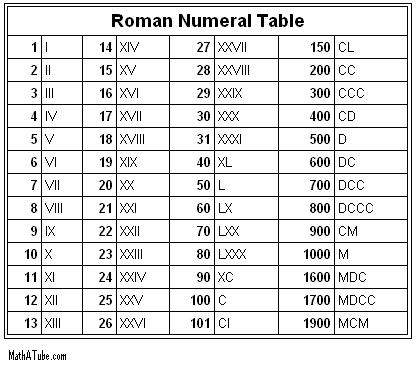 Write the correct modern number next to each Roman numeral:1) XLIV =_______	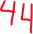 2) XCII=_______	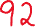 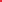 3) LXXIV=_______	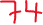 4) CCLIX=_______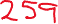 5) MCMLXIX=_______	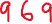 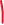 6) MMIV=_______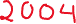   X  XXXN129 + 1 = 130 for 13 units130 ÷ 13 = 10 per unit60-1 = 59129 + 1 = 130 for 13 units130 ÷ 13 = 10 per unit60-1 = 59129 + 1 = 130 for 13 units130 ÷ 13 = 10 per unit60-1 = 59129 + 1 = 130 for 13 units130 ÷ 13 = 10 per unit60-1 = 59129 + 1 = 130 for 13 units130 ÷ 13 = 10 per unit60-1 = 59An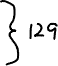 129 + 1 = 130 for 13 units130 ÷ 13 = 10 per unit60-1 = 59129 + 1 = 130 for 13 units130 ÷ 13 = 10 per unit60-1 = 59129 + 1 = 130 for 13 units130 ÷ 13 = 10 per unit60-1 = 59129 + 1 = 130 for 13 units130 ÷ 13 = 10 per unit60-1 = 59129 + 1 = 130 for 13 units130 ÷ 13 = 10 per unit60-1 = 59Al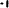 129 + 1 = 130 for 13 units130 ÷ 13 = 10 per unit60-1 = 59129 + 1 = 130 for 13 units130 ÷ 13 = 10 per unit60-1 = 59129 + 1 = 130 for 13 units130 ÷ 13 = 10 per unit60-1 = 59129 + 1 = 130 for 13 units130 ÷ 13 = 10 per unit60-1 = 59129 + 1 = 130 for 13 units130 ÷ 13 = 10 per unit60-1 = 59SU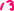 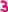 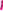 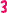 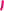 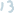 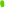 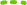 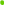 When the son has 2 units, Susan will have 4 units, and the son will be ½ her age. Adding a unit adds 13 years. When the son has 2 units, Susan will have 4 units, and the son will be ½ her age. Adding a unit adds 13 years. When the son has 2 units, Susan will have 4 units, and the son will be ½ her age. Adding a unit adds 13 years. When the son has 2 units, Susan will have 4 units, and the son will be ½ her age. Adding a unit adds 13 years. When the son has 2 units, Susan will have 4 units, and the son will be ½ her age. Adding a unit adds 13 years. When the son has 2 units, Susan will have 4 units, and the son will be ½ her age. Adding a unit adds 13 years. When the son has 2 units, Susan will have 4 units, and the son will be ½ her age. Adding a unit adds 13 years. When the son has 2 units, Susan will have 4 units, and the son will be ½ her age. Adding a unit adds 13 years. SON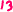 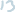 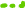 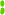 When the son has 2 units, Susan will have 4 units, and the son will be ½ her age. Adding a unit adds 13 years. When the son has 2 units, Susan will have 4 units, and the son will be ½ her age. Adding a unit adds 13 years. When the son has 2 units, Susan will have 4 units, and the son will be ½ her age. Adding a unit adds 13 years. When the son has 2 units, Susan will have 4 units, and the son will be ½ her age. Adding a unit adds 13 years. When the son has 2 units, Susan will have 4 units, and the son will be ½ her age. Adding a unit adds 13 years. When the son has 2 units, Susan will have 4 units, and the son will be ½ her age. Adding a unit adds 13 years. When the son has 2 units, Susan will have 4 units, and the son will be ½ her age. Adding a unit adds 13 years. When the son has 2 units, Susan will have 4 units, and the son will be ½ her age. Adding a unit adds 13 years. When the son has 2 units, Susan will have 4 units, and the son will be ½ her age. Adding a unit adds 13 years. When the son has 2 units, Susan will have 4 units, and the son will be ½ her age. Adding a unit adds 13 years. When the son has 2 units, Susan will have 4 units, and the son will be ½ her age. Adding a unit adds 13 years. When the son has 2 units, Susan will have 4 units, and the son will be ½ her age. Adding a unit adds 13 years. When the son has 2 units, Susan will have 4 units, and the son will be ½ her age. Adding a unit adds 13 years. When the son has 2 units, Susan will have 4 units, and the son will be ½ her age. Adding a unit adds 13 years. When the son has 2 units, Susan will have 4 units, and the son will be ½ her age. Adding a unit adds 13 years. When the son has 2 units, Susan will have 4 units, and the son will be ½ her age. Adding a unit adds 13 years. When the son has 2 units, Susan will have 4 units, and the son will be ½ her age. Adding a unit adds 13 years. When the son has 2 units, Susan will have 4 units, and the son will be ½ her age. Adding a unit adds 13 years. When the son has 2 units, Susan will have 4 units, and the son will be ½ her age. Adding a unit adds 13 years. When the son has 2 units, Susan will have 4 units, and the son will be ½ her age. Adding a unit adds 13 years. When the son has 2 units, Susan will have 4 units, and the son will be ½ her age. Adding a unit adds 13 years. When the son has 2 units, Susan will have 4 units, and the son will be ½ her age. Adding a unit adds 13 years. When the son has 2 units, Susan will have 4 units, and the son will be ½ her age. Adding a unit adds 13 years. When the son has 2 units, Susan will have 4 units, and the son will be ½ her age. Adding a unit adds 13 years. b) It would take SIX  ½ liter cubes to equal 3 liters. (3 liters = one unit box) So 18 cubes to fill 3 unit boxes. b) It would take SIX  ½ liter cubes to equal 3 liters. (3 liters = one unit box) So 18 cubes to fill 3 unit boxes. b) It would take SIX  ½ liter cubes to equal 3 liters. (3 liters = one unit box) So 18 cubes to fill 3 unit boxes. b) It would take SIX  ½ liter cubes to equal 3 liters. (3 liters = one unit box) So 18 cubes to fill 3 unit boxes. b) It would take SIX  ½ liter cubes to equal 3 liters. (3 liters = one unit box) So 18 cubes to fill 3 unit boxes. b) It would take SIX  ½ liter cubes to equal 3 liters. (3 liters = one unit box) So 18 cubes to fill 3 unit boxes. b) It would take SIX  ½ liter cubes to equal 3 liters. (3 liters = one unit box) So 18 cubes to fill 3 unit boxes. WW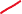 W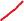 W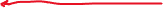 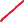 b) It would take SIX  ½ liter cubes to equal 3 liters. (3 liters = one unit box) So 18 cubes to fill 3 unit boxes. b) It would take SIX  ½ liter cubes to equal 3 liters. (3 liters = one unit box) So 18 cubes to fill 3 unit boxes. b) It would take SIX  ½ liter cubes to equal 3 liters. (3 liters = one unit box) So 18 cubes to fill 3 unit boxes. b) It would take SIX  ½ liter cubes to equal 3 liters. (3 liters = one unit box) So 18 cubes to fill 3 unit boxes. b) It would take SIX  ½ liter cubes to equal 3 liters. (3 liters = one unit box) So 18 cubes to fill 3 unit boxes. b) It would take SIX  ½ liter cubes to equal 3 liters. (3 liters = one unit box) So 18 cubes to fill 3 unit boxes. b) It would take SIX  ½ liter cubes to equal 3 liters. (3 liters = one unit box) So 18 cubes to fill 3 unit boxes. 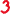 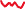 b) It would take SIX  ½ liter cubes to equal 3 liters. (3 liters = one unit box) So 18 cubes to fill 3 unit boxes. b) It would take SIX  ½ liter cubes to equal 3 liters. (3 liters = one unit box) So 18 cubes to fill 3 unit boxes. b) It would take SIX  ½ liter cubes to equal 3 liters. (3 liters = one unit box) So 18 cubes to fill 3 unit boxes. b) It would take SIX  ½ liter cubes to equal 3 liters. (3 liters = one unit box) So 18 cubes to fill 3 unit boxes. b) It would take SIX  ½ liter cubes to equal 3 liters. (3 liters = one unit box) So 18 cubes to fill 3 unit boxes. b) It would take SIX  ½ liter cubes to equal 3 liters. (3 liters = one unit box) So 18 cubes to fill 3 unit boxes. b) It would take SIX  ½ liter cubes to equal 3 liters. (3 liters = one unit box) So 18 cubes to fill 3 unit boxes. b) It would take SIX  ½ liter cubes to equal 3 liters. (3 liters = one unit box) So 18 cubes to fill 3 unit boxes. b) It would take SIX  ½ liter cubes to equal 3 liters. (3 liters = one unit box) So 18 cubes to fill 3 unit boxes. b) It would take SIX  ½ liter cubes to equal 3 liters. (3 liters = one unit box) So 18 cubes to fill 3 unit boxes. b) It would take SIX  ½ liter cubes to equal 3 liters. (3 liters = one unit box) So 18 cubes to fill 3 unit boxes. b) It would take SIX  ½ liter cubes to equal 3 liters. (3 liters = one unit box) So 18 cubes to fill 3 unit boxes. b) It would take SIX  ½ liter cubes to equal 3 liters. (3 liters = one unit box) So 18 cubes to fill 3 unit boxes. b) It would take SIX  ½ liter cubes to equal 3 liters. (3 liters = one unit box) So 18 cubes to fill 3 unit boxes. 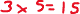 I =1V =5X =10L =50C =100D =500M =1000